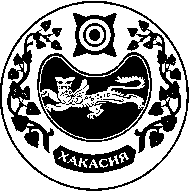 СОВЕТ ДЕПУТАТОВ ЧАРКОВСКОГО СЕЛЬСОВЕТАУСТЬ-АБАКАНСКОГО РАЙОНА РЕСПУБЛИКИ ХАКАСИЯРЕШЕНИЕ26.03.2021                                             аал Чарков    			                         № 6/4Об утверждении отчета Главы Чарковского сельсоветапо решению вопросов местного значения за 2020 год          На основании пункта 5 статьи 36 Федерального Закона от 06.10.2003 № 131-ФЗ «Об общих принципах организации местного самоуправления в Российской Федерации» (с последующими изменениями), в соответствии ст.65 Устава муниципального образования Чарковский сельсовет,          Совет депутатов Чарковского сельсовета Усть-Абаканского района Республики ХакасияРЕШИЛ:          1. Отчет Главы Чарковского сельсовета по решению вопросов местного значения за 2020 год утвердить.          2. Настоящее решение вступает в силу со дня его официального обнародования.Глава Чарковского сельсоветаУсть-Абаканского района Республики Хакасия			          Г.И. Дорохина